ΘΕΜΑ : Διευκρινήσεις επί της διακήρυξης του ανοικτού διαγωνισμού για το έργο «ΕΣΩΤΕΡΙΚΟΙ ΚΑΙ ΕΞΩΤΕΡΙΚΟΙ ΧΡΩΜΑΤΙΣΜΟΙ –ΑΠΟΚΑΤΑΣΤΑΣΗ ΟΨΕΩΝ ΚΑΙ ΥΓΡΟΜΟΝΩΣΗ ΔΩΜΑΤΟΣ ΣΤΟ ΚΤΙΡΙΟ ΕΠΙ ΤΗΣ ΟΔΟΥ ΛΥΚΟΥΡΓΟΥ 10   ».Σε απάντηση διευκρινιστικών ερωτημάτων επί της Διακήρυξης του ως άνω  έργου διευκρινίζονται   τα εξής:   ΠΑΡΕΜΒΑΣΗΔ. ΜΑΣΤΟΡΗΣ & ΣΙΑ ΕΕΔOMIKH EΦΑΡΜΟΓΗ ΑΕ		Δρ. Χρήστος Χάλαρης         Πρόεδρος Δ.Χ. &       Διευθύνων Σύμβουλος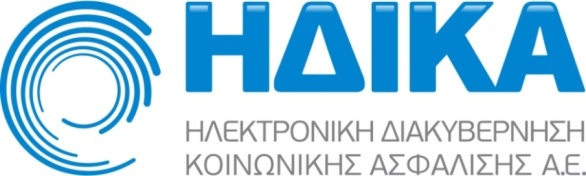 Λαγουμιτζή 40 · Νέος Κόσμος 117 45 · Αθήναinfo@idika.gr  ·  www.idika.grΔΙΕΥΘΥΝΣΗ ΟΙΚΟΝΟΜΙΚΩΝ ΥΠΗΡΕΣΙΩΝΔΙΕΥΘΥΝΣΗ ΟΙΚΟΝΟΜΙΚΩΝ ΥΠΗΡΕΣΙΩΝΔΙΕΥΘΥΝΣΗ ΟΙΚΟΝΟΜΙΚΩΝ ΥΠΗΡΕΣΙΩΝΔΙΕΥΘΥΝΣΗ ΟΙΚΟΝΟΜΙΚΩΝ ΥΠΗΡΕΣΙΩΝΔΙΕΥΘΥΝΣΗ ΟΙΚΟΝΟΜΙΚΩΝ ΥΠΗΡΕΣΙΩΝΥΠΟΔΙΕΥΘΥΝΣΗ ΠΡΟΜΗΘΕΙΩΝΤΜΗΜΑ ΔΙΑΓΩΝΙΣΜΩΝΥΠΟΔΙΕΥΘΥΝΣΗ ΠΡΟΜΗΘΕΙΩΝΤΜΗΜΑ ΔΙΑΓΩΝΙΣΜΩΝΥΠΟΔΙΕΥΘΥΝΣΗ ΠΡΟΜΗΘΕΙΩΝΤΜΗΜΑ ΔΙΑΓΩΝΙΣΜΩΝΥΠΟΔΙΕΥΘΥΝΣΗ ΠΡΟΜΗΘΕΙΩΝΤΜΗΜΑ ΔΙΑΓΩΝΙΣΜΩΝΥΠΟΔΙΕΥΘΥΝΣΗ ΠΡΟΜΗΘΕΙΩΝΤΜΗΜΑ ΔΙΑΓΩΝΙΣΜΩΝΠληροφορίες:Κολοβού ΧριστίναΚολοβού ΧριστίναΚολοβού ΧριστίναΑθήνα, 4/2/2015Αθήνα, 4/2/2015Τηλέφωνο:213.21.68.156,436213.21.68.156,436213.21.68.156,436Φαξ :210.92.48.942210.92.48.942Αρ. Πρ. :Αρ. Πρ. :Αρ. Πρ. :10871087E-mail:kolovou@idika.gr Προς:Προς:Προς:Τον συνημμένο πίνακα αποδεκτώνΤον συνημμένο πίνακα αποδεκτώνΟ συμμετέχων μπορεί να είναι κοινοπραξία φυσικών προσώπων; Σύμφωνα με τη διακήρυξη παρ. Β.2.1. «Δικαίωμα συμμετοχής στο Διαγωνισμό έχουν φυσικά ή νομικά πρόσωπα ή Ενώσεις φυσικών ή/και νομικών προσώπων, που:είναι εγκατεστημένα στα κράτη – μέλη της Ευρωπαϊκής Ένωσης (Ε.Ε.) ή είναι εγκατεστημένα στα κράτη – μέλη της Συμφωνίας για τον Ευρωπαϊκό Οικονομικό Χώρο (ΕΟΧ) ή είναι εγκατεστημένα στα κράτη – μέλη που έχουν υπογράψει τη Συμφωνία περί Δημοσίων Συμβάσεων (Σ.Δ.Σ.) του Παγκοσμίου Οργανισμού Εμπορίου, η οποία κυρώθηκε από την Ελλάδα με το Ν. 2513/97 (ΦΕΚ Α΄139) υπό τον όρο ότι η σύμβαση καλύπτεται από την Σ.Δ.Σ. – ή είναι εγκατεστημένα σε τρίτες χώρες που έχουν συνάψει ευρωπαϊκές συμφωνίες με την Ε.Ε. ήέχουν συσταθεί με τη νομοθεσία κράτους – μέλους της Ε.Ε. ή του ΕΟΧ ή του κράτους – μέλους που έχει υπογράψει τη Σ.Δ.Σ. ή της τρίτης χώρας που έχει συνάψει ευρωπαϊκή συμφωνία με την Ε.Ε. και έχουν την κεντρική τους διοίκηση ή την κύρια εγκατάστασή του ή την έδρα τους στο εσωτερικό μιας εκ των ανωτέρω χωρώντα οποία:πληρούν τους όρους που καθορίζονται στις παραγράφους Β.2.3 Δικαιολογητικά Συμμετοχής και Β.3.8 Ελάχιστες Προϋποθέσεις Συμμετοχήςδεν εμπίπτουν στις απαγορεύσεις της παρ. Β.2.2. της διακήρυξης.Λαμβάνοντας υπόψιν τα ανωτέρω διευκρινίζεται ότι συμμετέχων στο διαγωνισμό μπορεί να είναι και κοινοπραξία φυσικών προσώπων, Αν το φυσικό πρόσωπο είναι και ο κύριος μέτοχος σε εταιρεία με νομική μορφή (Ο.Ε.,ΕΠΕ, ΑΕ κλπ) μπορεί να χρησιμοποιήσει αθροιστικά τους κύκλους εργασιών; Στην περίπτωση κοινοπραξίας μπορούν να χρησιμοποιηθούν αθροιστικά οι κύκλοι εργασιών; Β   Σύμφωνα με την παρ. Β.3.8 της διακήρυξης -Ελάχιστες προϋποθέσεις συμμετοχής-«Ο υποψήφιος Ανάδοχος θα πρέπει να αποδεικνύει και να τεκμηριώνει επαρκώς, με ποινή αποκλεισμού, την τήρηση των παρακάτω ελαχίστων προϋποθέσεων συμμετοχής, προσκομίζοντας τα σχετικά δικαιολογητικά και λοιπά στοιχεία εντός του φακέλου Δικαιολογητικών Συμμετοχής στο Διαγωνισμό………………………………………………………….-Μέσος Όρος κύκλου εργασιών την τελευταία τριετία 300.000€. Για την απόδειξη των συγκεκριμένης ελάχιστης προϋπόθεσης συμμετοχής ο υποψήφιος οφείλει να υποβάλλει Ισολογισμούς των τελευταίων τριών (3) διαχειριστικών χρήσεων, σε περίπτωση που υποχρεούται στην έκδοση Ισολογισμών ή Δήλωση του συνολικού ύψους του ετήσιου κύκλου εργασιών, σε περίπτωση που δεν υποχρεούται στην έκδοση Ισολογισμών. Σε περίπτωση που ο υποψήφιος Ανάδοχος δραστηριοποιείται για χρονικό διάστημα μικρότερο των τριών (3) διαχειριστικών χρήσεων, τότε ο μέσος κύκλος εργασιών για όσες διαχειριστικές χρήσεις δραστηριοποιούνται, θα πρέπει να είναι μεγαλύτερος από 300.000 €».Από τα παραπάνω προκύπτει με σαφήνεια ότι ο υποψήφιος Ανάδοχος οφείλει και μάλιστα επί ποινή αποκλεισμού να πληροί τις Ελάχιστες Προϋποθέσεις Συμμετοχής της παρ. Β.3.8 της διακήρυξης.Στην περίπτωση που συμμετέχων είναι φυσικό πρόσωπο, τότε μόνον αυτό υπόκειται στην υποχρέωση συμμόρφωσης με την ανωτέρω απαίτηση της διακήρυξης. Το γεγονός ότι το συμμετέχων φυσικό πρόσωπο τυγχάνει να είναι και ο κύριος μέτοχος σε εταιρεία με νομική μορφή (Ο.Ε., Ε.Π.Ε., Α.Ε. κλπ) δε δύναται ασκήσει οποιαδήποτε επιρροή, δεδομένου ότι η εταιρεία -κύριος μέτοχος της οποίας είναι το συμμετέχων φυσικό πρόσωπο- δεν είναι συμμετέχων/υποψήφιος Ανάδοχος στο διαγωνισμό.Όσον αφορά το ερώτημα για το αν μπορούν στην περίπτωση κοινοπραξίας να χρησιμοποιηθούν αθροιστικά οι κύκλοι εργασιών διευκρινίζονται τα εξής: Προκειμένου για ενώσεις προσώπων / κοινοπραξίες αρκεί οι προϋποθέσεις οικονομικής επάρκειας (μέσος όρος κύκλων εργασιών) που τίθενται στη διακήρυξη να καλύπτονται αθροιστικά. Το ποσοστό της εγγυητικής επιστολής συμμετοχής στον διαγωνισμό γιατί είναι 5 % (και ποσού 12.019,95€) ενώ ο νόμος ορίζει  εώς 2% επί του προϋπολογισμού.O διαγωνισμός διεξάγεται με βάση τον Κανονισμό Προμηθειών της Η.ΔΙ.Κ.Α. ΑΕ ο οποίος βασίζεται στον παλαιό νόμο περί Προμηθειών του Δημοσίου και ο οποίος με βάση το νέο νόμο ισχύει μέχρι 1/3/2015 οπότε και καταργείται.  Θα γίνει επισκευή της υγρομόνωσης κάτω από τα κλιματιστικά μηχανήματα του δώματος;Σύμφωνα με το άρθρο Α.15 - σελ. 22-23, Θα εφαρμοστεί η υγρομόνωση του δώματος κάτω από τα κλιματιστικά μηχανήματα.Η σιδερένια διατομή των παραθύρων του κλιμακοστασίου δεν επαρκεί για την τοποθέτηση κρυστάλλων Triplex πάχους 11χλστ.Σύμφωνα με το άρθρο Α.12 - σελ. 20 της Διακήρυξης, η τοποθέτηση υαλοπινάκων ασφαλείας τρίπλεξ με αμμοβολή συνολικού πάχους 10,5-11 χλστ. οι οποίοι αποτελούνται από ένα εξωτερικό και ένα εσωτερικό κρύσταλλο πάχους 5 χλστ. έκαστο αρίστης ποιότητος με ενδιάμεση μεμβράνη, οποιαδήποτε διαστάσεων, πλήρως τοποθετημένοι με παρεμβάσματα από EPDM, μπορεί να αντικατασταθεί με υαλοπίνακες ασφαλείας τρίπλεξ με αμμοβολή συνολικού πάχους 6-7 χλστ. οι οποίοι αποτελούνται από ένα εξωτερικό και ένα εσωτερικό κρύσταλλο πάχους 3 χλστ. έκαστο αρίστης ποιότητος με ενδιάμεση μεμβράνη, οποιαδήποτε διαστάσεων, πλήρως τοποθετημένοι με παρεμβάσματα από EPDM. 